 西华大学文件西华学字﹝2016﹞67号关于印发《西华大学本科学生转专业管理办法》的通知校内各单位：    为了营造有利于人才成长的学习环境，充分调动和发挥学生的学习积极性，体现因材施教，使学生有更大的学习发展空间，同时为规范学校的教学管理，学校依据教育部《普通高等学校学生管理规定》、《西华大学学生管理规定》、《西华大学本科学生学分制学籍管理规定（修订）》的文件精神，通过多年本科学生转专业管理的经验总结，并充分听取各学院和各相关部门对本科学生转专业管理的意见，结合学校实际，特制定《西华大学本科学生转专业管理办法》，现予印，请遵照执行。  特此通知。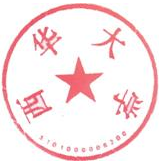                                    西华大学                               2016年4月19日西华大学本科学生转专业管理办法为了营造有利于人才成长的学习环境，充分调动和发挥学生的学习积极性，体现因材施教，使学生有更大的学习发展空间，同时为规范学校的教学管理，特制定本实施办法。第一条 学生转专业的基本条件学生入学后，一般应在被录取的专业完成学业。如有下列情况之一者，可申请转专业1. 学生确有专长，转专业更能发挥其专长者；2. 学校认为学生就读原专业，确有某种特殊困难，不转专业则无法继续学习者；3. 个别学生入学后发现某种疾病或生理缺陷，经学校指定的二级甲等以上医院检查证明，不能在原专业学习，但尚能在本校别的专业学习者；4. 经学校组织考试，符合学校要求者；5. 学校根据社会对人才需求情况的发展变化，经学生同意而调整部分专业者；6．创新实践、休学创业或退役后复学的学生，经本人申请学校批准可转入相关专业学习者。第二条 有下列情况之一者，原则上不予考虑转专业1. 新生入学未满一学期者；2. 达到试读或退学条件者；3. 已转过一次专业者；4. 高考文科学生转入非文理兼收的理工科类专业者；5. 高考艺体类专业转入普通类专业者；6. 高考非艺体类专业转入艺体类专业者；7. 其他不符合转专业条件者。第三条 转专业办理时间每学年办理一次。第四条 转专业的办理程序（一）学生申请学院内同批次转专业或转入下批次专业者，由学院按报教务处备案的学院转专业细则审查同意后报教务处审核，学校批准行文；（二）因第一条第1、2、3、6款原因转专业的，由学生本人提出申请，所在学院签署意见，拟转入学院同意，经教务处审核，学校批准，可转入适合其继续学习的专业；（三）因第一条第4款原因转专业的按下列程序办理:1. 各学院在学校组织统一安排考试的科目外，可根据专业特殊要求提出加试科目报教务处审批后执行；2. 申请转专业的学生到所在学院报名，学院将名单汇总后报教务处；3. 教务处组织对申请转专业学生的统一考试和相关专业的加试，根据考试结果确定转专业合格分数线，报学校审批；4. 达到转专业合格分数线的学生按学校要求填写“西华大学本科生转专业审批表”，交回所在学院审批，各学院将审批结果转送学生申请转入的学院；5. 各学院对申请转入的学生进行全面审查，并将审查结果与拟接受的学生名单报教务处，教务处审核同意并公示后报学校批准行文。第五条 转专业的学生人数控制转出学生人数，原则上控制在当级招生人数的10%以内；转入人数原则上控制在该专业当级人数的20%（其中院内不得超过5%）以内。第六条 学生转专业前的课程成绩及学分认定学生转入新的专业后，原已获得的学分符合新转入专业的人才培养方案规定要求的，按规定予以认定。第七条 转专业后，按转入专业学费标准交纳学费第八条 学生以所转入专业的人才培养方案为修读及毕业依据第九条 本办法从发文之日起实施，由学校授权教务处负责解释。原《西华大学本科学生转专业管理办法（修订）》（西华教字〔2010〕103号）同时废止。西华大学校长办公室2016年4月19日印校对：熊朝坤校对：熊朝坤